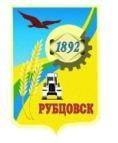       АДМИНИСТРАЦИЯ    ГОРОДА РУБЦОВСКА     АЛТАЙСКОГО КРАЯРАСПОРЯЖЕНИЕ09.07.2020 № 472-рВ соответствии со ст. 39.11, 39.12 Земельного Кодекса Российской Федерации, постановлением Администрации города Рубцовска Алтайского края от 19.12.2019 № 3214 «Об утверждении Порядка организации и проведения аукциона по продаже находящихся в государственной (до разграничения) или муниципальной собственности земельных участков или права на заключение договоров аренды таких земельных участков на территории муниципального образования город Рубцовск Алтайского края»:        1. Комитету Администрации города Рубцовска по управлению имуществом (Колупаев А.Н.)  организовать проведение открытого аукциона по продаже права на заключение договоров аренды земельных участков для строительства отдельными лотами:1.1. г. Рубцовск, пер. Объездной, участок 6; 1.2. г. Рубцовск, пер. Объездной, участок 7;1.3. г. Рубцовск, ул. Гарнизонная, участок 32;1.4. г. Рубцовск, ул. Гарнизонная, участок 33;1.5. г. Рубцовск, ул. Энергетиков, участок 19;1.6. г. Рубцовск, ул.Павлодарская, участок 11;1.7. г. Рубцовск, ул. Ломоносова, 76 Б;1.8. г. Рубцовск, в 30 метрах юго-западнее здания по 
ул. Локомотивной, 39;1.9. г. Рубцовск, Веселоярский тракт, участок 15;1.10. г. Рубцовск, ул. Сельмашская, 1В;1.11. г. Рубцовск, в 60 м юго-западнее здания гаража по Рабочему тракту, 20;1.12. г. Рубцовск, ул. Тракторная, 48 Б;1.13. г. Рубцовск, в 90 метрах северо-восточнее здания по 
ул. Алтайской, 118;1.14. г. Рубцовск, ул. Тракторная, 35 Е;1.15. г. Рубцовск, с восточной стороны территории по Угловскому тракту, 6. 2. Утвердить документацию к открытому аукциону по продаже права на заключение договоров аренды земельных участков для строительства отдельными лотами (приложение).3. Контроль за исполнением настоящего распоряжения возложить на  первого заместителя Главы Администрации города Рубцовска - председателя комитета по финансам, налоговой и кредитной политике Пьянкова В.И.Глава  города Рубцовска                                                                  Д.З. Фельдман